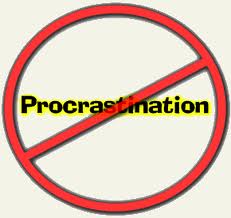 Create a daily planSet a time limit for each taskUse a calendar/organizerKnow your deadlinesLearn to say “NO” to free time activities if tasks aren’t completeHave a clock visibly placed before youSet reminders 15 minutes before you plan to startBlock out distractionsDon’t worry about unimportant detailsPrioritize assignments and batch similar tasks togetherEliminate time wastersStop when you need to (brain breaks are important)Leave buffer time in between assignments to prevent burn-out	